Bogota, julio de 2021Señores:UNITECCiudadAsunto: Reintegro mayor valor cancelado De manera atenta y comunicación emitida por el Consejo Académico de Unitec, solicito que el mayor valor cancelado para el semestre 2021-1 de mi hija Paula Sofía Baquero Suarez con C.C.No.1.001.060.042, de la Carrera de Cine y Televisión, sea consignado mi cuenta de ahorros 4582015018 Banco Scotiabank Colpatria, por valor de $705.750. Quedo atenta a sus comentariosCordialmente 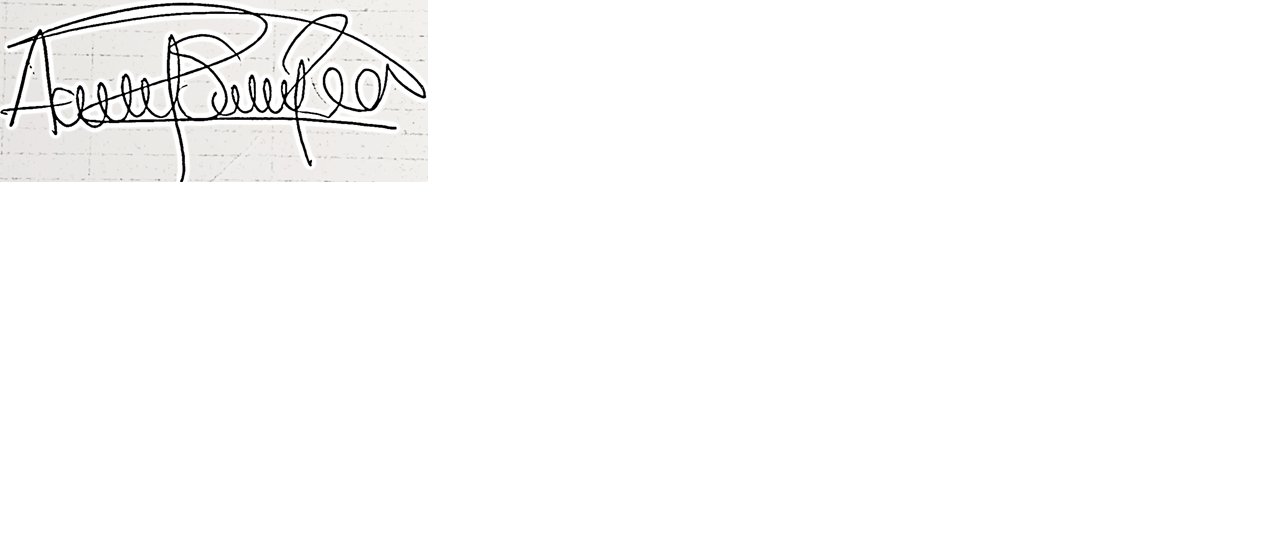 ANGELICA SUAREZ PACHONC.C.No.52.234.305Celular: 3125514225